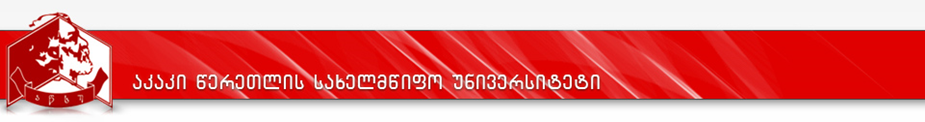 კურიკულუმისასწავლო გეგმა 2019-2020 წ.წ            პროგრამის დასახელება: საჯარო სამართალი               მისანიჭებელი კვალიფიკაცია: საჯარო სამართლის მაგისტრიშენიშვნა:   მაგისტრანტი შემოდგომის(I) და გაზაფხულის(II) სემესტრებში ირჩევს მხოლოდ ერთ 5 კრედიტიან კურსს;დანართი 2  კომპეტენციების რუკა 2017-2018 წ.წ  პროგრამის დასახელება: საჯარო სამართალი       მისანიჭებელი კვალიფიკაცია: საჯარო სამართლის მაგისტრიპროგრამის დასახელებაპროგრამის დასახელებასაჯარო სამართალი მისანიჭებელი აკადემიური ხარისხი/კვალიფიკაციამისანიჭებელი აკადემიური ხარისხი/კვალიფიკაციასაჯარო სამართლის მაგისტრი - Master of Public Law    ფაკულტეტის დასახელებაფაკულტეტის დასახელებაბიზნეს, სამართლისა და სოციალურ მეცნიერებათაპროგრამის ხელმძღვანელი/ ხელმძღვანელები/კოორდინატორიპროგრამის ხელმძღვანელი/ ხელმძღვანელები/კოორდინატორიმამუკა შენგელია , სამართლის აკადემიური დოქტორი, პროფესორი; ტელ.: 577 28 28 53; ელ.ფოსტა: mamuka.shengelia@atsu.edu.geპროგრამის ხანგრძლივობა/მოცულობა (სემესტრი, კრედიტების რაოდენობა)პროგრამის ხანგრძლივობა/მოცულობა (სემესტრი, კრედიტების რაოდენობა)2 აკადემიური წელი;  120  ECTS კრედიტისწავლების ენასწავლების ენაქართულიპროგრამის შემუშავებისა და განახლების თარიღები;პროგრამის შემუშავებისა და განახლების თარიღები;აკრედიტაცია: 4.06.2012; გადაწყვეტილება №52;შემუშავება და განახლება: სამართლის დეპარტამენტის 19.05.2011, №5; 19.10.2011, №3; 18.11.2011, №4; 29.02.2012 , №7; 11.05.2012, №8; 16.05.2014, №4; 30.06.2017, №8 ოქმები/ამონაწერები;                    ფაკულტეტის საბჭოს 25.05.2012, №13; 15.02.2013, №6; 5.09.2017,№1  ოქმების ამონაწერები;აკადემიური საბჭოს 31.08.2011,№1(11/12); 5.09.2012,№4 (12/13); 29.05.2013, №99(12/13); 28.05.2015,№68(14/15);15.09.2017, №1 (17/18) დადგენილებები.პროგრამაზე დაშვების წინაპირობები (მოთხოვნები)პროგრამაზე დაშვების წინაპირობები (მოთხოვნები)პროგრამაზე დაშვების წინაპირობები (მოთხოვნები)საჯარო სამართლის სამაგისტრო პროგრამაზე სწავლის უფლება აქვს  სამართლის ბაკალავრის აკადემიური ხარისხის მფლობელს, რომელსაც ჩაბარებული აქვს ერთიანი ეროვნული სამაგისტრო და მოცემული სპეციალიზაციით საუნივერსიტეტო გამოცდები. საჯარო სამართლის სამაგისტრო პროგრამაზე სწავლის უფლება აქვს  სამართლის ბაკალავრის აკადემიური ხარისხის მფლობელს, რომელსაც ჩაბარებული აქვს ერთიანი ეროვნული სამაგისტრო და მოცემული სპეციალიზაციით საუნივერსიტეტო გამოცდები. საჯარო სამართლის სამაგისტრო პროგრამაზე სწავლის უფლება აქვს  სამართლის ბაკალავრის აკადემიური ხარისხის მფლობელს, რომელსაც ჩაბარებული აქვს ერთიანი ეროვნული სამაგისტრო და მოცემული სპეციალიზაციით საუნივერსიტეტო გამოცდები. პროგრამის მიზნებიპროგრამის მიზნებიპროგრამის მიზნებიბაკალავრის შემდგომი დონის სპეციალისტის მომზადება, ანალიტიკური და პრაქტიკული უნარების განვითარება, კერძოდ: საჯარო-სამართლებრივი ინსტიტუტების ღრმა და სისტემური ცოდნა, შესაბამისი სფეროსათვის მიკუთვნებული საკითხების გადაჭრის გზების და სტრატეგიის განსაზღვრა;თეორიასა და პრაქტიკაში მიმდინარე უახლესი ცვლილებების კრიტიკული გააზრება და  ინტერპრეტაცია, შემოქმედებითობის დემონსტრირება, პროფესიულ დონეზე განვითარება;პრაქტიკულ საქმიანობაში რეგიონისა და ქვეყნის საზოგადოებრივი, ეკონომიკური და კულტურული განვითარების პრიორიტეტების გათვალისწინება; ინტელექტუალურ და აკადემიურ განვითარებასთან ერთად  მოქალაქეობრივი სულისკვეთებით აღზრდა;პრაქტიკული საქმიანობის განხორციელებისათვის აუცილებელი უნარ-ჩვევების გამომუშავება, სამსახურებრივი ვალდებულების შესრულებისას სამართლიანობისა და მორალის უზრუნველყოფა, კომუნიკაციის ეფექტური მეთოდების გამოყენება;პროგრამასთან დაკავშირებული კვლევების ხარისხის გაცნობიერება; დამოუკიდებელი სამეცნიერო კვლევისათვის სამართლებრივი არგუმენტაციის კრიტიკისა და სინთეზის უნარ-ჩვევების ფლობა, სხვა საჭირო კომპეტენციების   სწავლების შემდგომ საფეხურზე  განვითარება;სასამართლო პრაქტიკის შესწავლისა და  განზოგადების საფუძველზე მოსამართლის უნარ-ჩვევების გამომუშავების მიზნით გადაწყვეტილებისათვის მასალების მოძიების, ფორმულირებისა   და  დასაბუთების სწავლება; საჯარო მოხელის უნარ-ჩვევების გამომუშავება, სამართლებრივი აქტების მოქმედ კანონმდებლობასთან შესაბამისობის შემოწმება–გაანალიზება და გამოყენების სწავლება;ადამიანის უფლებათა და თავისუფლებათა, ასევე კონსტიტუციური სამართალწარმოების ზოგიერთი ინსტიტუტის პრაქტიკაში გამოყენების სწავლება-განზოგადება;საჯარო სამართლის მაგისტრის აკადემიური ხარისხის მქონეს განუვითაროს საქართველოს სასამართლო ორგანოთა სისტემაში, საქართველოს პარლამენტის, პრეზიდენტის და მთავრობის ცალკეულ სამსახურებში, ადგილობრივი თვითმმართველობის ორგანოებში, საქართველოს კონტროლის პალატაში, აღნიშნული პრობლემატიკით დაინტერესებულ სასწავლო და  კვლევით დაწესებულებებში, არასამთავრობო და კერძო სტრუქტურებში დასაქმებისათვის საჭირო კომპეტენციები;ცალკეულ პროფესიაში, შესაძლოა კანონმდებლობით, ან შესაბამისი პროფესიული გაერთიანების მიერ დაწესებული იყოს პროფესიის დაუფლებისათვის დამატებითი წინაპირობები.ბაკალავრის შემდგომი დონის სპეციალისტის მომზადება, ანალიტიკური და პრაქტიკული უნარების განვითარება, კერძოდ: საჯარო-სამართლებრივი ინსტიტუტების ღრმა და სისტემური ცოდნა, შესაბამისი სფეროსათვის მიკუთვნებული საკითხების გადაჭრის გზების და სტრატეგიის განსაზღვრა;თეორიასა და პრაქტიკაში მიმდინარე უახლესი ცვლილებების კრიტიკული გააზრება და  ინტერპრეტაცია, შემოქმედებითობის დემონსტრირება, პროფესიულ დონეზე განვითარება;პრაქტიკულ საქმიანობაში რეგიონისა და ქვეყნის საზოგადოებრივი, ეკონომიკური და კულტურული განვითარების პრიორიტეტების გათვალისწინება; ინტელექტუალურ და აკადემიურ განვითარებასთან ერთად  მოქალაქეობრივი სულისკვეთებით აღზრდა;პრაქტიკული საქმიანობის განხორციელებისათვის აუცილებელი უნარ-ჩვევების გამომუშავება, სამსახურებრივი ვალდებულების შესრულებისას სამართლიანობისა და მორალის უზრუნველყოფა, კომუნიკაციის ეფექტური მეთოდების გამოყენება;პროგრამასთან დაკავშირებული კვლევების ხარისხის გაცნობიერება; დამოუკიდებელი სამეცნიერო კვლევისათვის სამართლებრივი არგუმენტაციის კრიტიკისა და სინთეზის უნარ-ჩვევების ფლობა, სხვა საჭირო კომპეტენციების   სწავლების შემდგომ საფეხურზე  განვითარება;სასამართლო პრაქტიკის შესწავლისა და  განზოგადების საფუძველზე მოსამართლის უნარ-ჩვევების გამომუშავების მიზნით გადაწყვეტილებისათვის მასალების მოძიების, ფორმულირებისა   და  დასაბუთების სწავლება; საჯარო მოხელის უნარ-ჩვევების გამომუშავება, სამართლებრივი აქტების მოქმედ კანონმდებლობასთან შესაბამისობის შემოწმება–გაანალიზება და გამოყენების სწავლება;ადამიანის უფლებათა და თავისუფლებათა, ასევე კონსტიტუციური სამართალწარმოების ზოგიერთი ინსტიტუტის პრაქტიკაში გამოყენების სწავლება-განზოგადება;საჯარო სამართლის მაგისტრის აკადემიური ხარისხის მქონეს განუვითაროს საქართველოს სასამართლო ორგანოთა სისტემაში, საქართველოს პარლამენტის, პრეზიდენტის და მთავრობის ცალკეულ სამსახურებში, ადგილობრივი თვითმმართველობის ორგანოებში, საქართველოს კონტროლის პალატაში, აღნიშნული პრობლემატიკით დაინტერესებულ სასწავლო და  კვლევით დაწესებულებებში, არასამთავრობო და კერძო სტრუქტურებში დასაქმებისათვის საჭირო კომპეტენციები;ცალკეულ პროფესიაში, შესაძლოა კანონმდებლობით, ან შესაბამისი პროფესიული გაერთიანების მიერ დაწესებული იყოს პროფესიის დაუფლებისათვის დამატებითი წინაპირობები.ბაკალავრის შემდგომი დონის სპეციალისტის მომზადება, ანალიტიკური და პრაქტიკული უნარების განვითარება, კერძოდ: საჯარო-სამართლებრივი ინსტიტუტების ღრმა და სისტემური ცოდნა, შესაბამისი სფეროსათვის მიკუთვნებული საკითხების გადაჭრის გზების და სტრატეგიის განსაზღვრა;თეორიასა და პრაქტიკაში მიმდინარე უახლესი ცვლილებების კრიტიკული გააზრება და  ინტერპრეტაცია, შემოქმედებითობის დემონსტრირება, პროფესიულ დონეზე განვითარება;პრაქტიკულ საქმიანობაში რეგიონისა და ქვეყნის საზოგადოებრივი, ეკონომიკური და კულტურული განვითარების პრიორიტეტების გათვალისწინება; ინტელექტუალურ და აკადემიურ განვითარებასთან ერთად  მოქალაქეობრივი სულისკვეთებით აღზრდა;პრაქტიკული საქმიანობის განხორციელებისათვის აუცილებელი უნარ-ჩვევების გამომუშავება, სამსახურებრივი ვალდებულების შესრულებისას სამართლიანობისა და მორალის უზრუნველყოფა, კომუნიკაციის ეფექტური მეთოდების გამოყენება;პროგრამასთან დაკავშირებული კვლევების ხარისხის გაცნობიერება; დამოუკიდებელი სამეცნიერო კვლევისათვის სამართლებრივი არგუმენტაციის კრიტიკისა და სინთეზის უნარ-ჩვევების ფლობა, სხვა საჭირო კომპეტენციების   სწავლების შემდგომ საფეხურზე  განვითარება;სასამართლო პრაქტიკის შესწავლისა და  განზოგადების საფუძველზე მოსამართლის უნარ-ჩვევების გამომუშავების მიზნით გადაწყვეტილებისათვის მასალების მოძიების, ფორმულირებისა   და  დასაბუთების სწავლება; საჯარო მოხელის უნარ-ჩვევების გამომუშავება, სამართლებრივი აქტების მოქმედ კანონმდებლობასთან შესაბამისობის შემოწმება–გაანალიზება და გამოყენების სწავლება;ადამიანის უფლებათა და თავისუფლებათა, ასევე კონსტიტუციური სამართალწარმოების ზოგიერთი ინსტიტუტის პრაქტიკაში გამოყენების სწავლება-განზოგადება;საჯარო სამართლის მაგისტრის აკადემიური ხარისხის მქონეს განუვითაროს საქართველოს სასამართლო ორგანოთა სისტემაში, საქართველოს პარლამენტის, პრეზიდენტის და მთავრობის ცალკეულ სამსახურებში, ადგილობრივი თვითმმართველობის ორგანოებში, საქართველოს კონტროლის პალატაში, აღნიშნული პრობლემატიკით დაინტერესებულ სასწავლო და  კვლევით დაწესებულებებში, არასამთავრობო და კერძო სტრუქტურებში დასაქმებისათვის საჭირო კომპეტენციები;ცალკეულ პროფესიაში, შესაძლოა კანონმდებლობით, ან შესაბამისი პროფესიული გაერთიანების მიერ დაწესებული იყოს პროფესიის დაუფლებისათვის დამატებითი წინაპირობები.სწავლის შედეგები   (სწავლის შედეგების რუქა ახლავს დანართის სახით, იხ. დანართი 2)სწავლის შედეგები   (სწავლის შედეგების რუქა ახლავს დანართის სახით, იხ. დანართი 2)სწავლის შედეგები   (სწავლის შედეგების რუქა ახლავს დანართის სახით, იხ. დანართი 2)ცოდნა და გაცნობიერებაზოგადი კომპეტენციებიპრობლემის განსაზღვრისათვის, შეფასებისათვის და სამართლებრივი გადაწყვეტისათვის  ადასტურებს სათანადო ცოდნას და აცნობიერებს შესაბამისი სფეროს აქტუალობას.დარგობრივი კომპეტენციებიიცის საკონსტიტუციო მართლმსაჯულების ორგანოს უფლებამოსილებები, კომპეტენცია და სამართლებრივი სტატუსი,  საკონსტიტუციო სამართალწარმოების ძირითადი სტადიები;   იცის საკონსტიტუციო სამართალწარმოების დაწყების საფუძვლები, კონსტიტუციური სარჩელისა და წარდგინების, საკონსტიტუციო სასამართლოს აქტების (საოქმო ჩანაწერის, განჩინებისა და გადაწყვეტილების) რეკვიზიტები; გაცნობიერებული აქვს საკონსტიტუციო მართლმსაჯულებასთან დაკავშირებული და  ეროვნული სასამართლოების მიერ ევროპული სასამართლოს პრეცედენტული სამართლის გამოყენების სამართლებრივი რეგულირების კომპლექსური საკითხები.იცის ადმინისტრაციული სამართალდარღვევის საქმეთა წარმოების წესი, ადმინისტრაციული სამართალდარღვევის ოქმის შინაარსი, მტკიცებულებანი, დადგენილება და დადგენილების აღსრულება; ადმინისტრაციული დავის დაწყება სასამართლოში; ადმინისტრაციულ საქმეთა განსჯადობა და ქვემდებარეობა; ადმინისტრაციული სარჩელის დასაშვებობის შემოწმების წესი; ადმინისტრაციული სარჩელის დასაბუთება; ადმინისტრაციული სარჩელის დასაბუთების შემოწმების და  საქმის გარემოებათა სასამართლო გამოკვლევის წესი.იცის სასამართლო გადაწყვეტილება სარჩელის სახეების მიხედვით; მოპასუხის, მესამე პირის უფლების დაცვის საპროცესო საშუალებები; მოსარჩელის უფლების პრევენციული დაცვის საშუალებები; ადმინისტრაციულ ორგანოთა საქმიანობის ფორმების სამართლებრივი ბუნება; მოსამართლეთა სამართლებრივი სტატუსი, უფლება-მოვალეობები,  შერჩევის, თანამდებობაზე დანიშვნისა და თანამდებობიდან გათავისუფლების წესი.სამეცნიერო-კვლევითი კომპონენტის წილის გაზრდით (სამაგისტრო ნაშრომი)  შემუშავებული აქვს მნიშვნელოვანი სამეცნიერო იდეა.ზოგადი კომპეტენციებიპრობლემის განსაზღვრისათვის, შეფასებისათვის და სამართლებრივი გადაწყვეტისათვის  ადასტურებს სათანადო ცოდნას და აცნობიერებს შესაბამისი სფეროს აქტუალობას.დარგობრივი კომპეტენციებიიცის საკონსტიტუციო მართლმსაჯულების ორგანოს უფლებამოსილებები, კომპეტენცია და სამართლებრივი სტატუსი,  საკონსტიტუციო სამართალწარმოების ძირითადი სტადიები;   იცის საკონსტიტუციო სამართალწარმოების დაწყების საფუძვლები, კონსტიტუციური სარჩელისა და წარდგინების, საკონსტიტუციო სასამართლოს აქტების (საოქმო ჩანაწერის, განჩინებისა და გადაწყვეტილების) რეკვიზიტები; გაცნობიერებული აქვს საკონსტიტუციო მართლმსაჯულებასთან დაკავშირებული და  ეროვნული სასამართლოების მიერ ევროპული სასამართლოს პრეცედენტული სამართლის გამოყენების სამართლებრივი რეგულირების კომპლექსური საკითხები.იცის ადმინისტრაციული სამართალდარღვევის საქმეთა წარმოების წესი, ადმინისტრაციული სამართალდარღვევის ოქმის შინაარსი, მტკიცებულებანი, დადგენილება და დადგენილების აღსრულება; ადმინისტრაციული დავის დაწყება სასამართლოში; ადმინისტრაციულ საქმეთა განსჯადობა და ქვემდებარეობა; ადმინისტრაციული სარჩელის დასაშვებობის შემოწმების წესი; ადმინისტრაციული სარჩელის დასაბუთება; ადმინისტრაციული სარჩელის დასაბუთების შემოწმების და  საქმის გარემოებათა სასამართლო გამოკვლევის წესი.იცის სასამართლო გადაწყვეტილება სარჩელის სახეების მიხედვით; მოპასუხის, მესამე პირის უფლების დაცვის საპროცესო საშუალებები; მოსარჩელის უფლების პრევენციული დაცვის საშუალებები; ადმინისტრაციულ ორგანოთა საქმიანობის ფორმების სამართლებრივი ბუნება; მოსამართლეთა სამართლებრივი სტატუსი, უფლება-მოვალეობები,  შერჩევის, თანამდებობაზე დანიშვნისა და თანამდებობიდან გათავისუფლების წესი.სამეცნიერო-კვლევითი კომპონენტის წილის გაზრდით (სამაგისტრო ნაშრომი)  შემუშავებული აქვს მნიშვნელოვანი სამეცნიერო იდეა.ცოდნის პრაქტიკაში გამოყენების უნარიზოგადი კომპეტენციები    აქვს ახალ, გაუთვალისწინებელ და მულტიდისციპლინურ გარემოში მოქმედების და პრობლემების გადაწყვეტისათვის ცოდნის დადასტურების და სტრატეგიის შემუშავების უნარი; უახლესი მეთოდებისა და მიდგომების გამოყენებით კვლევის დამოუკიდებლად განხორციელების უნარი.დარგობრივი კომპეტენციებიშეუძლია ფაქტების იდენტიფიცირება, პრიორიტეტების განსაზღვრა, საჯარო მოხელის პრაქტიკული საქმიანობის დაგეგმვა-ორგანიზება, ანალიზი და  კრიტიკული შეფასება.შეუძლია საკონსტიტუციო მართლმსაჯულების მარეგულირებელი ნორმების განმარტება, საკონსტიტუციო სასამართლოს პრაქტიკაში ადამიანის ძირითადი უფლებებისა და თავისუფლებების ხელშეუვალობაზე მიღებულ გადაწყვეტილებებზე დასაბუთებული დასკვნების გამოტანა;  ადმინისტრაციული სამართალდარღვევის საქმეზე მიღებული დადგენილების აღსრულება,  სადავო ფაქტების შეფასება და ანალიზი, ასევე სადავო საკითხების გადაწყვეტისას ზუსტ ნორმათა შერჩევა და  ზოგადი და სპეციალური ნორმების გამოყენება პრაქტიკულ საქმიანობაში; პრეცედენტული სამართლის გამოყენება საქართველოს სასამართლოების მიერ კანონმდებლობაში არსებული ხარვეზების აღმოსაფხვრელად და მათი განზოგადება.ზოგადი კომპეტენციები    აქვს ახალ, გაუთვალისწინებელ და მულტიდისციპლინურ გარემოში მოქმედების და პრობლემების გადაწყვეტისათვის ცოდნის დადასტურების და სტრატეგიის შემუშავების უნარი; უახლესი მეთოდებისა და მიდგომების გამოყენებით კვლევის დამოუკიდებლად განხორციელების უნარი.დარგობრივი კომპეტენციებიშეუძლია ფაქტების იდენტიფიცირება, პრიორიტეტების განსაზღვრა, საჯარო მოხელის პრაქტიკული საქმიანობის დაგეგმვა-ორგანიზება, ანალიზი და  კრიტიკული შეფასება.შეუძლია საკონსტიტუციო მართლმსაჯულების მარეგულირებელი ნორმების განმარტება, საკონსტიტუციო სასამართლოს პრაქტიკაში ადამიანის ძირითადი უფლებებისა და თავისუფლებების ხელშეუვალობაზე მიღებულ გადაწყვეტილებებზე დასაბუთებული დასკვნების გამოტანა;  ადმინისტრაციული სამართალდარღვევის საქმეზე მიღებული დადგენილების აღსრულება,  სადავო ფაქტების შეფასება და ანალიზი, ასევე სადავო საკითხების გადაწყვეტისას ზუსტ ნორმათა შერჩევა და  ზოგადი და სპეციალური ნორმების გამოყენება პრაქტიკულ საქმიანობაში; პრეცედენტული სამართლის გამოყენება საქართველოს სასამართლოების მიერ კანონმდებლობაში არსებული ხარვეზების აღმოსაფხვრელად და მათი განზოგადება.დასკვნის უნარიზოგადი კომპეტენციებიშეუძლია რთული და არასრული ინფორმაციის (მათ შორის, უახლესი კვლევების) კრიტიკული ანალიზის საფუძველზე დასაბუთებული, არგუმენტირებული დასკვნების ჩამოყალიბება; ფაქტობრივი მონაცემების გააზრება-განალიზება და დასკვნის გაკეთება; წარმოქმნილი პრობლემების გამომწვევი ფაქტობრივი მონაცემების შეგროვება, ლოგიკური მსჯელობის საფუძველზე დასკვნის გაკეთება და მათი კვალიფიცირებული  აღმოფხვრა.დარგობრივი კომპეტენციებიშეუძლია კონსტიტუციურ-ადმინისტრაციულ ინსტიტუტების და ათვისებულ დისციპლინათა   პრაქტიკაში გამოყენების საფუძველზე  შესაბამისი დასკვნების გაკეთება; პირველი ინსტანციის, სააპელაციო და უზენაესი სასამართლოების მიერ მიღებული გადაწყვეტილებების  ურთიერთშედარება და შესაბამისი დასკვნების გაკეთება; ევროპული სასამართლოს პრეცედენტული სამართლის გამოყენებით სათანადო დასკვნების შემუშავება.შეუძლია კონსტიტუციური სარჩელისა თუ წარდგინების განსახილველად მიღების, არსებითად განხილვისა და გადაწყვეტის საპროცესო წესების კლასიფიცირება.შეუძლია  ცალკეული დისციპლინების შესახებ არსებული სამეცნიერო ნაშრომების კრიტიკული ანალიზი და შესაბამისი დასკვნების გაკეთება, რისი შედეგიცაა მაგისტრანტის სამაგისტრო ნაშრომი.ზოგადი კომპეტენციებიშეუძლია რთული და არასრული ინფორმაციის (მათ შორის, უახლესი კვლევების) კრიტიკული ანალიზის საფუძველზე დასაბუთებული, არგუმენტირებული დასკვნების ჩამოყალიბება; ფაქტობრივი მონაცემების გააზრება-განალიზება და დასკვნის გაკეთება; წარმოქმნილი პრობლემების გამომწვევი ფაქტობრივი მონაცემების შეგროვება, ლოგიკური მსჯელობის საფუძველზე დასკვნის გაკეთება და მათი კვალიფიცირებული  აღმოფხვრა.დარგობრივი კომპეტენციებიშეუძლია კონსტიტუციურ-ადმინისტრაციულ ინსტიტუტების და ათვისებულ დისციპლინათა   პრაქტიკაში გამოყენების საფუძველზე  შესაბამისი დასკვნების გაკეთება; პირველი ინსტანციის, სააპელაციო და უზენაესი სასამართლოების მიერ მიღებული გადაწყვეტილებების  ურთიერთშედარება და შესაბამისი დასკვნების გაკეთება; ევროპული სასამართლოს პრეცედენტული სამართლის გამოყენებით სათანადო დასკვნების შემუშავება.შეუძლია კონსტიტუციური სარჩელისა თუ წარდგინების განსახილველად მიღების, არსებითად განხილვისა და გადაწყვეტის საპროცესო წესების კლასიფიცირება.შეუძლია  ცალკეული დისციპლინების შესახებ არსებული სამეცნიერო ნაშრომების კრიტიკული ანალიზი და შესაბამისი დასკვნების გაკეთება, რისი შედეგიცაა მაგისტრანტის სამაგისტრო ნაშრომი.კომუნიკაციის უნარიზოგადი კომპეტენციებიფლობს კამათის კულტურას და პრეზენტაციების უნარს; კომპლექსური სამართლებრივი საკითხების, როგორც წერილობით, ასევე ზეპირად ჩამოყალიბების, მოსმენის, დარწმუნებისა და საინფორმაციო-საკომუნიკაციო ტექნოლოგიების გამოყენების უნარს.დარგობრივი კომპეტენციებიგათვალისწინებული აქვს აკადემიური პატიოსნების სტანდარტები და საინფორმაციო-საკომუნიკაციო ტექნოლოგიების მიღწევები; შეუძლია დარგობრივი სასწავლო და სამეცნიერო კომუნიკაცია.ზოგადი კომპეტენციებიფლობს კამათის კულტურას და პრეზენტაციების უნარს; კომპლექსური სამართლებრივი საკითხების, როგორც წერილობით, ასევე ზეპირად ჩამოყალიბების, მოსმენის, დარწმუნებისა და საინფორმაციო-საკომუნიკაციო ტექნოლოგიების გამოყენების უნარს.დარგობრივი კომპეტენციებიგათვალისწინებული აქვს აკადემიური პატიოსნების სტანდარტები და საინფორმაციო-საკომუნიკაციო ტექნოლოგიების მიღწევები; შეუძლია დარგობრივი სასწავლო და სამეცნიერო კომუნიკაცია.სწავლის უნარიზოგადი კომპეტენციებიწყაროებისა თუ ინფორმაციული რესურსების ფართო სპექტრის გამოყენებით განსაზღვრავს საკუთარი სწავლის პროცესს; სწავლებისა და სწავლის ახალი მიდგომების დანერგვისათვის საჭირო სტრატეგიებს; სამართლებრივი კვლევის უახლეს მიღწევებს.დარგობრივი კომპეტენციებიგააჩნია პროფესიული და კარიერული ზრდის მიზნით სწავლის დაგეგმვის უნარი.შეუძლია სამეცნიერო კონცეფციებისადმი კრიტიკული მიდგომა, სამეცნიერო-კვლევითი მეთოდების პრაქტიკული გამოყენება; კვლევითი ხასიათის ნაშრომის დადგენილი სტანდარტით წარმოდგენა; კვლევის შედეგების პრეზენტაცია და ცალკეული პრობლემის გადაჭრის გზების მოძიება.შეუძლია თანამედროვე ინტერდისციპლინარული სამეცნიერო-კვლევითი მეთოდიკის მეშვეობით მუშაობის პროცესში თვითშეფასების მეთოდების გამოყენება.ზოგადი კომპეტენციებიწყაროებისა თუ ინფორმაციული რესურსების ფართო სპექტრის გამოყენებით განსაზღვრავს საკუთარი სწავლის პროცესს; სწავლებისა და სწავლის ახალი მიდგომების დანერგვისათვის საჭირო სტრატეგიებს; სამართლებრივი კვლევის უახლეს მიღწევებს.დარგობრივი კომპეტენციებიგააჩნია პროფესიული და კარიერული ზრდის მიზნით სწავლის დაგეგმვის უნარი.შეუძლია სამეცნიერო კონცეფციებისადმი კრიტიკული მიდგომა, სამეცნიერო-კვლევითი მეთოდების პრაქტიკული გამოყენება; კვლევითი ხასიათის ნაშრომის დადგენილი სტანდარტით წარმოდგენა; კვლევის შედეგების პრეზენტაცია და ცალკეული პრობლემის გადაჭრის გზების მოძიება.შეუძლია თანამედროვე ინტერდისციპლინარული სამეცნიერო-კვლევითი მეთოდიკის მეშვეობით მუშაობის პროცესში თვითშეფასების მეთოდების გამოყენება.ღირებულებებიზოგადი კომპეტენციები     აქვს ზნეობრივ-ეთიკური საკითხების გამოკვეთის და სათანადო გადაწყვეტილების მისაღწევად შესაბამისი პრინციპებისა და წესების გონივრულად გამოყენების, ადამიანებთან ურთიერთობაში პატივისცემის გამოხატვის უნარი.დარგობრივი კომპეტენციებიგააჩნია მკაფიოდ ჩამოყალიბებული მორალური ღირებულებები, სოციალური და ეთიკური პასუხისმგებლობა, პრაქტიკაში ეთიკისა და სამართლებრივი პრინციპების დაცვისა და გამოყენების უნარი; პასუხისმგებელია მასზე დაკისრებული საქმიანობის ხარისხიანად შესრულებაზე.შეუძლია  სხვათა აზრის გათვალისწინება და პატივისცემა, ასევე ღირებულებებისადმი თავისი და სხვების დამოკიდებულებების შეფასება და ახალი ღირებულებების დამკვიდრებაში წვლილის შეტანა. ზოგადი კომპეტენციები     აქვს ზნეობრივ-ეთიკური საკითხების გამოკვეთის და სათანადო გადაწყვეტილების მისაღწევად შესაბამისი პრინციპებისა და წესების გონივრულად გამოყენების, ადამიანებთან ურთიერთობაში პატივისცემის გამოხატვის უნარი.დარგობრივი კომპეტენციებიგააჩნია მკაფიოდ ჩამოყალიბებული მორალური ღირებულებები, სოციალური და ეთიკური პასუხისმგებლობა, პრაქტიკაში ეთიკისა და სამართლებრივი პრინციპების დაცვისა და გამოყენების უნარი; პასუხისმგებელია მასზე დაკისრებული საქმიანობის ხარისხიანად შესრულებაზე.შეუძლია  სხვათა აზრის გათვალისწინება და პატივისცემა, ასევე ღირებულებებისადმი თავისი და სხვების დამოკიდებულებების შეფასება და ახალი ღირებულებების დამკვიდრებაში წვლილის შეტანა. სწავლების მეთოდებისწავლების მეთოდებისწავლების მეთოდებიდისკუსია/დებატები – ინტერაქტიული სწავლების ერთ-ერთი ყველაზე გავრცელებული მეთოდია. დისკუსიის პროცესი მკვეთრად ამაღლებს სტუდენტთა ჩართულობის ხარისხსა და აქტიურობას. დისკუსია შესაძლებელია გადაიზარდოს კამათში და ეს პროცესი არ შემოიფარგლება მხოლოდ პედაგოგის მიერ დასმული შეკითხვებით. იგი უვითარებს სტუდენტს მსჯელობისა და საკუთარი აზრის დასაბუთების უნარს. თანამშრომლობითი (cooperative) სწავლება – იმგვარი სწავლების სტრატეგიაა, სადაც ჯგუფის თითოეული წევრი ვალდებულია არა მხოლოდ თვითონ შეისწავლოს, არამედ დაეხმაროს თავის თანაგუნდელს საგნის უკეთ შესწავლაში. თითოეული ჯგუფის წევრი მუშაობს პრობლემაზე, ვიდრე ყველა მათგანი არ დაეუფლება საკითხს. ჯგუფური (collaborative) მუშაობა – ამ მეთოდით სწავლება გულისხმობს სტუდენტთა ჯგუფურად დაყოფას და მათთვის სასწავლო დავალებების მიცემას. ჯგუფის წევრები ინდივიდუალურად ამუშავებენ საკითხს და პარალელურად უზიარებენ მას ჯგუფის დანარჩენ წევრებს. დასახული ამოცანიდან გამომდინარე შესაძლებელია ჯგუფის მუშაობის პროცესში წევრებს შორის მოხდეს ფუნქციების გადანაწილება. ეს სტრატეგია უზრუნველყოფს ყველა სტუდენტის მაქსიმალურ ჩართულობას სასწავლო პროცესში. პრობლემაზე დაფუძნებული სწავლება (PBL) - მეთოდი, რომელიც ახალი ცოდნის მიღების და ინტეგრაციის პროცესის საწყის ეტაპად იყენებს პრობლემას. ევრისტიკული მეთოდი – ეფუძნება სტუდენტების წინაშე დასმული ამოცანის ეტაპობრივ გადაწყვეტას. ეს პროცესი სწავლებისას ფაქტების დამოუკიდებლად დაფიქსირებისა და მათ შორის კავშირების დანახვის გზით ხორციელდება. შემთხვევების შესწავლა (Case study) – პედაგოგი სტუდენტებთან ერთად განიხილავს კონკრეტულ შემთხვევებს და ისინი ყოველმხრივ და საფუძვლიანად შეისწავლიან საკითხს. გონებრივი იერიში (Brain storming) – ეს მეთოდი გულისხმობს თემის ფარგლებში კონკრეტული საკითხის/პრობლემის შესახებ მაქსიმალურად მეტი, სასურველია რადიკალურად განსხვავებული, აზრის, იდეის ჩამოყალიბებასა და გამოთქმის ხელშეწყობას. აღნიშნული მეთოდი განაპირობებს პრობლემისადმი შემოქმედებითი მიდგომის განვითარებას. მეთოდის გამოყენება ეფექტიანია სტუდენტთა მრავალრიცხოვანი ჯგუფის არსებობის პირობებში და შედგება რამდენიმე ძირითადი ეტაპისგან: პრობლემის/საკითხის განსაზღვრა შემოქმედებითი კუთხით; დროის გარკვეულ მონაკვეთში საკითხის ირგვლივ მსმენელთა მიერ გამოთქმული იდეების კრიტიკის გარეშე ჩანიშვნა (ძირითადად დაფაზე); კვლევის მიზანთან იდეის შესაბამისობის დასადგენად შეფასების კრიტერიუმების განსაზღვრა; შერჩეული იდეების შეფასება წინასწარ გასაზღვრული კრიტერიუმებით; გამორიცხვის გზით იმ იდეების გამორჩევა, რომლებიც ყველაზე მეტად შეესაბამება დასმულ საკითხს; უმაღლესი შეფასების მქონე იდეის, როგორც დასახული პრობლემის გადაჭრის საუკეთესო საშუალების გამოვლენა. როლური და სიტუაციური თამაშები – წინასწარ შემუშავებული სცენარის მიხედვით განხორციელებული თამაშები სტუდენტებს საშუალებას აძლევს სხვადასხვა პოზიციიდან შეხედონ საკითხს. იგი ეხმარება მათ ალტერნატიული თვალსაზრისის ჩამოყალიბებაში. ისევე როგორც დისკუსია, ეს თამაშებიც უყალიბებს სტუდენტს საკუთარი პოზიციის დამოუკიდებლად გამოთქმისა და კამათში მისი დაცვის უნარს. დემონსტრირების მეთოდი – ეს მეთოდი ინფორმაციის ვიზუალურად წარმოდგენას გულისხმობს. შედეგის მიღწევის თვალსაზრისით ის საკმაოდ ეფექტიანია. ხშირ შემთხვევაში უმჯობესია მასალა ერთდროულად აუდიო და ვიზუალური გზით მოვაწოდოთ სტუდენტებს. შესასწავლი მასალის დემონსტრირება შესაძლებელია როგორც მასწავლებლის, ასევე სტუდენტის მიერ. ეს მეთოდი გვეხმარება თვალსაჩინო გავხადოთ სასწავლო მასალის აღქმის სხვადასხვა საფეხური, დავაკონკრეტოთ, თუ რისი შესრულება მოუწევთ სტუდენტებს დამოუკიდებლად; ამავე დროს, ეს სტრატეგია ვიზუალურად წარმოაჩენს საკითხის/პრობლემის არსს. დემონსტრირება შესაძლოა მარტივ სახეს ატარებდეს. ინდუქციური მეთოდი განსაზღვრავს ნებისმიერი ცოდნის გადაცემის ისეთ ფორმას, როდესაც სწავლის პროცესში აზრის მსვლელობა ფაქტებიდან განზოგადებისაკენ არის მიმართული ანუ მასალის გადმოცემისას პროცესი მიმდინარეობს კონკრეტულიდან ზოგადისკენ. დედუქციური მეთოდი განსაზღვრავს ნებისმიერი ცოდნის გადაცემის ისეთ ფორმას, რომელიც ზოგად ცოდნაზე დაყრდნობით ახალი ცოდნის აღმოჩენის ლოგიკურ პროცესს წარმოადგენს ანუ პროცესი მიმდინარეობს ზოგადიდან კონკრეტულისაკენ. ანალიზის მეთოდი გვეხმარება სასწავლო მასალის, როგორც ერთი მთლიანის, შემადგენელ ნაწილებად დაშლაში. ამით მარტივდება რთული პრობლების შიგნით არსებული ცალკეული საკითხების დეტალური გაშუქება. სინთეზის მეთოდი გულისხმობს ცალკეული საკითხების დაჯგუფებით ერთი მთლიანის შედგენას. ეს მეთოდი ხელს უწყობს პრობლემის, როგორც მთლიანის დანახვის უნარის განვითარებას. ვერბალური, ანუ ზეპირსიტყვიერი მეთოდი. წერითი მუშაობის მეთოდი, რომელიც გულისხმობს შემდეგი სახის მოქმედებებს: ამონაწერებისა და ჩანაწერების გაკეთება, მასალის დაკონსპექტება, თეზისების შედგენა, რეფერატის ან ესეს შესრულება და სხვ. პრაქტიკული მეთოდები – აერთიანებს სწავლების ყველა იმ ფორმას, რომელიც სტუდენტს პრაქტიკულ უნარ-ჩვევებს უყალიბებს. ამ შემთხვევაში სტუდენტი შეძენილი ცოდნის საფუძველზე დამოუკიდებლად ასრულებს ამა თუ იმ მოქმედებას, მაგალითად, საწარმოო და პედაგოგიური პრაქტიკა, საველე მუშაობა და სხვ. ახსნა-განმარტებითი მეთოდი – ეფუძნება მსჯელობას მოცემული საკითხის ირგვლივ. პედაგოგს მასალის გადმოცემისას მოჰყავს კონკრეტული მაგალითი, რომლის დაწვრილებით განხილვაც ხდება მოცემული თემის ფარგლებში. ქმედებაზე ორიენტირებული სწავლება – მოითხოვს პედაგოგისა და სტუდენტის აქტიურ ჩართულობას სწავლების პროცესში, სადაც განსაკუთრებულ დატვირთვას იძენს თეორიული მასალის პრაქტიკული ინტერპრეტაცია. დისკუსია/დებატები – ინტერაქტიული სწავლების ერთ-ერთი ყველაზე გავრცელებული მეთოდია. დისკუსიის პროცესი მკვეთრად ამაღლებს სტუდენტთა ჩართულობის ხარისხსა და აქტიურობას. დისკუსია შესაძლებელია გადაიზარდოს კამათში და ეს პროცესი არ შემოიფარგლება მხოლოდ პედაგოგის მიერ დასმული შეკითხვებით. იგი უვითარებს სტუდენტს მსჯელობისა და საკუთარი აზრის დასაბუთების უნარს. თანამშრომლობითი (cooperative) სწავლება – იმგვარი სწავლების სტრატეგიაა, სადაც ჯგუფის თითოეული წევრი ვალდებულია არა მხოლოდ თვითონ შეისწავლოს, არამედ დაეხმაროს თავის თანაგუნდელს საგნის უკეთ შესწავლაში. თითოეული ჯგუფის წევრი მუშაობს პრობლემაზე, ვიდრე ყველა მათგანი არ დაეუფლება საკითხს. ჯგუფური (collaborative) მუშაობა – ამ მეთოდით სწავლება გულისხმობს სტუდენტთა ჯგუფურად დაყოფას და მათთვის სასწავლო დავალებების მიცემას. ჯგუფის წევრები ინდივიდუალურად ამუშავებენ საკითხს და პარალელურად უზიარებენ მას ჯგუფის დანარჩენ წევრებს. დასახული ამოცანიდან გამომდინარე შესაძლებელია ჯგუფის მუშაობის პროცესში წევრებს შორის მოხდეს ფუნქციების გადანაწილება. ეს სტრატეგია უზრუნველყოფს ყველა სტუდენტის მაქსიმალურ ჩართულობას სასწავლო პროცესში. პრობლემაზე დაფუძნებული სწავლება (PBL) - მეთოდი, რომელიც ახალი ცოდნის მიღების და ინტეგრაციის პროცესის საწყის ეტაპად იყენებს პრობლემას. ევრისტიკული მეთოდი – ეფუძნება სტუდენტების წინაშე დასმული ამოცანის ეტაპობრივ გადაწყვეტას. ეს პროცესი სწავლებისას ფაქტების დამოუკიდებლად დაფიქსირებისა და მათ შორის კავშირების დანახვის გზით ხორციელდება. შემთხვევების შესწავლა (Case study) – პედაგოგი სტუდენტებთან ერთად განიხილავს კონკრეტულ შემთხვევებს და ისინი ყოველმხრივ და საფუძვლიანად შეისწავლიან საკითხს. გონებრივი იერიში (Brain storming) – ეს მეთოდი გულისხმობს თემის ფარგლებში კონკრეტული საკითხის/პრობლემის შესახებ მაქსიმალურად მეტი, სასურველია რადიკალურად განსხვავებული, აზრის, იდეის ჩამოყალიბებასა და გამოთქმის ხელშეწყობას. აღნიშნული მეთოდი განაპირობებს პრობლემისადმი შემოქმედებითი მიდგომის განვითარებას. მეთოდის გამოყენება ეფექტიანია სტუდენტთა მრავალრიცხოვანი ჯგუფის არსებობის პირობებში და შედგება რამდენიმე ძირითადი ეტაპისგან: პრობლემის/საკითხის განსაზღვრა შემოქმედებითი კუთხით; დროის გარკვეულ მონაკვეთში საკითხის ირგვლივ მსმენელთა მიერ გამოთქმული იდეების კრიტიკის გარეშე ჩანიშვნა (ძირითადად დაფაზე); კვლევის მიზანთან იდეის შესაბამისობის დასადგენად შეფასების კრიტერიუმების განსაზღვრა; შერჩეული იდეების შეფასება წინასწარ გასაზღვრული კრიტერიუმებით; გამორიცხვის გზით იმ იდეების გამორჩევა, რომლებიც ყველაზე მეტად შეესაბამება დასმულ საკითხს; უმაღლესი შეფასების მქონე იდეის, როგორც დასახული პრობლემის გადაჭრის საუკეთესო საშუალების გამოვლენა. როლური და სიტუაციური თამაშები – წინასწარ შემუშავებული სცენარის მიხედვით განხორციელებული თამაშები სტუდენტებს საშუალებას აძლევს სხვადასხვა პოზიციიდან შეხედონ საკითხს. იგი ეხმარება მათ ალტერნატიული თვალსაზრისის ჩამოყალიბებაში. ისევე როგორც დისკუსია, ეს თამაშებიც უყალიბებს სტუდენტს საკუთარი პოზიციის დამოუკიდებლად გამოთქმისა და კამათში მისი დაცვის უნარს. დემონსტრირების მეთოდი – ეს მეთოდი ინფორმაციის ვიზუალურად წარმოდგენას გულისხმობს. შედეგის მიღწევის თვალსაზრისით ის საკმაოდ ეფექტიანია. ხშირ შემთხვევაში უმჯობესია მასალა ერთდროულად აუდიო და ვიზუალური გზით მოვაწოდოთ სტუდენტებს. შესასწავლი მასალის დემონსტრირება შესაძლებელია როგორც მასწავლებლის, ასევე სტუდენტის მიერ. ეს მეთოდი გვეხმარება თვალსაჩინო გავხადოთ სასწავლო მასალის აღქმის სხვადასხვა საფეხური, დავაკონკრეტოთ, თუ რისი შესრულება მოუწევთ სტუდენტებს დამოუკიდებლად; ამავე დროს, ეს სტრატეგია ვიზუალურად წარმოაჩენს საკითხის/პრობლემის არსს. დემონსტრირება შესაძლოა მარტივ სახეს ატარებდეს. ინდუქციური მეთოდი განსაზღვრავს ნებისმიერი ცოდნის გადაცემის ისეთ ფორმას, როდესაც სწავლის პროცესში აზრის მსვლელობა ფაქტებიდან განზოგადებისაკენ არის მიმართული ანუ მასალის გადმოცემისას პროცესი მიმდინარეობს კონკრეტულიდან ზოგადისკენ. დედუქციური მეთოდი განსაზღვრავს ნებისმიერი ცოდნის გადაცემის ისეთ ფორმას, რომელიც ზოგად ცოდნაზე დაყრდნობით ახალი ცოდნის აღმოჩენის ლოგიკურ პროცესს წარმოადგენს ანუ პროცესი მიმდინარეობს ზოგადიდან კონკრეტულისაკენ. ანალიზის მეთოდი გვეხმარება სასწავლო მასალის, როგორც ერთი მთლიანის, შემადგენელ ნაწილებად დაშლაში. ამით მარტივდება რთული პრობლების შიგნით არსებული ცალკეული საკითხების დეტალური გაშუქება. სინთეზის მეთოდი გულისხმობს ცალკეული საკითხების დაჯგუფებით ერთი მთლიანის შედგენას. ეს მეთოდი ხელს უწყობს პრობლემის, როგორც მთლიანის დანახვის უნარის განვითარებას. ვერბალური, ანუ ზეპირსიტყვიერი მეთოდი. წერითი მუშაობის მეთოდი, რომელიც გულისხმობს შემდეგი სახის მოქმედებებს: ამონაწერებისა და ჩანაწერების გაკეთება, მასალის დაკონსპექტება, თეზისების შედგენა, რეფერატის ან ესეს შესრულება და სხვ. პრაქტიკული მეთოდები – აერთიანებს სწავლების ყველა იმ ფორმას, რომელიც სტუდენტს პრაქტიკულ უნარ-ჩვევებს უყალიბებს. ამ შემთხვევაში სტუდენტი შეძენილი ცოდნის საფუძველზე დამოუკიდებლად ასრულებს ამა თუ იმ მოქმედებას, მაგალითად, საწარმოო და პედაგოგიური პრაქტიკა, საველე მუშაობა და სხვ. ახსნა-განმარტებითი მეთოდი – ეფუძნება მსჯელობას მოცემული საკითხის ირგვლივ. პედაგოგს მასალის გადმოცემისას მოჰყავს კონკრეტული მაგალითი, რომლის დაწვრილებით განხილვაც ხდება მოცემული თემის ფარგლებში. ქმედებაზე ორიენტირებული სწავლება – მოითხოვს პედაგოგისა და სტუდენტის აქტიურ ჩართულობას სწავლების პროცესში, სადაც განსაკუთრებულ დატვირთვას იძენს თეორიული მასალის პრაქტიკული ინტერპრეტაცია. დისკუსია/დებატები – ინტერაქტიული სწავლების ერთ-ერთი ყველაზე გავრცელებული მეთოდია. დისკუსიის პროცესი მკვეთრად ამაღლებს სტუდენტთა ჩართულობის ხარისხსა და აქტიურობას. დისკუსია შესაძლებელია გადაიზარდოს კამათში და ეს პროცესი არ შემოიფარგლება მხოლოდ პედაგოგის მიერ დასმული შეკითხვებით. იგი უვითარებს სტუდენტს მსჯელობისა და საკუთარი აზრის დასაბუთების უნარს. თანამშრომლობითი (cooperative) სწავლება – იმგვარი სწავლების სტრატეგიაა, სადაც ჯგუფის თითოეული წევრი ვალდებულია არა მხოლოდ თვითონ შეისწავლოს, არამედ დაეხმაროს თავის თანაგუნდელს საგნის უკეთ შესწავლაში. თითოეული ჯგუფის წევრი მუშაობს პრობლემაზე, ვიდრე ყველა მათგანი არ დაეუფლება საკითხს. ჯგუფური (collaborative) მუშაობა – ამ მეთოდით სწავლება გულისხმობს სტუდენტთა ჯგუფურად დაყოფას და მათთვის სასწავლო დავალებების მიცემას. ჯგუფის წევრები ინდივიდუალურად ამუშავებენ საკითხს და პარალელურად უზიარებენ მას ჯგუფის დანარჩენ წევრებს. დასახული ამოცანიდან გამომდინარე შესაძლებელია ჯგუფის მუშაობის პროცესში წევრებს შორის მოხდეს ფუნქციების გადანაწილება. ეს სტრატეგია უზრუნველყოფს ყველა სტუდენტის მაქსიმალურ ჩართულობას სასწავლო პროცესში. პრობლემაზე დაფუძნებული სწავლება (PBL) - მეთოდი, რომელიც ახალი ცოდნის მიღების და ინტეგრაციის პროცესის საწყის ეტაპად იყენებს პრობლემას. ევრისტიკული მეთოდი – ეფუძნება სტუდენტების წინაშე დასმული ამოცანის ეტაპობრივ გადაწყვეტას. ეს პროცესი სწავლებისას ფაქტების დამოუკიდებლად დაფიქსირებისა და მათ შორის კავშირების დანახვის გზით ხორციელდება. შემთხვევების შესწავლა (Case study) – პედაგოგი სტუდენტებთან ერთად განიხილავს კონკრეტულ შემთხვევებს და ისინი ყოველმხრივ და საფუძვლიანად შეისწავლიან საკითხს. გონებრივი იერიში (Brain storming) – ეს მეთოდი გულისხმობს თემის ფარგლებში კონკრეტული საკითხის/პრობლემის შესახებ მაქსიმალურად მეტი, სასურველია რადიკალურად განსხვავებული, აზრის, იდეის ჩამოყალიბებასა და გამოთქმის ხელშეწყობას. აღნიშნული მეთოდი განაპირობებს პრობლემისადმი შემოქმედებითი მიდგომის განვითარებას. მეთოდის გამოყენება ეფექტიანია სტუდენტთა მრავალრიცხოვანი ჯგუფის არსებობის პირობებში და შედგება რამდენიმე ძირითადი ეტაპისგან: პრობლემის/საკითხის განსაზღვრა შემოქმედებითი კუთხით; დროის გარკვეულ მონაკვეთში საკითხის ირგვლივ მსმენელთა მიერ გამოთქმული იდეების კრიტიკის გარეშე ჩანიშვნა (ძირითადად დაფაზე); კვლევის მიზანთან იდეის შესაბამისობის დასადგენად შეფასების კრიტერიუმების განსაზღვრა; შერჩეული იდეების შეფასება წინასწარ გასაზღვრული კრიტერიუმებით; გამორიცხვის გზით იმ იდეების გამორჩევა, რომლებიც ყველაზე მეტად შეესაბამება დასმულ საკითხს; უმაღლესი შეფასების მქონე იდეის, როგორც დასახული პრობლემის გადაჭრის საუკეთესო საშუალების გამოვლენა. როლური და სიტუაციური თამაშები – წინასწარ შემუშავებული სცენარის მიხედვით განხორციელებული თამაშები სტუდენტებს საშუალებას აძლევს სხვადასხვა პოზიციიდან შეხედონ საკითხს. იგი ეხმარება მათ ალტერნატიული თვალსაზრისის ჩამოყალიბებაში. ისევე როგორც დისკუსია, ეს თამაშებიც უყალიბებს სტუდენტს საკუთარი პოზიციის დამოუკიდებლად გამოთქმისა და კამათში მისი დაცვის უნარს. დემონსტრირების მეთოდი – ეს მეთოდი ინფორმაციის ვიზუალურად წარმოდგენას გულისხმობს. შედეგის მიღწევის თვალსაზრისით ის საკმაოდ ეფექტიანია. ხშირ შემთხვევაში უმჯობესია მასალა ერთდროულად აუდიო და ვიზუალური გზით მოვაწოდოთ სტუდენტებს. შესასწავლი მასალის დემონსტრირება შესაძლებელია როგორც მასწავლებლის, ასევე სტუდენტის მიერ. ეს მეთოდი გვეხმარება თვალსაჩინო გავხადოთ სასწავლო მასალის აღქმის სხვადასხვა საფეხური, დავაკონკრეტოთ, თუ რისი შესრულება მოუწევთ სტუდენტებს დამოუკიდებლად; ამავე დროს, ეს სტრატეგია ვიზუალურად წარმოაჩენს საკითხის/პრობლემის არსს. დემონსტრირება შესაძლოა მარტივ სახეს ატარებდეს. ინდუქციური მეთოდი განსაზღვრავს ნებისმიერი ცოდნის გადაცემის ისეთ ფორმას, როდესაც სწავლის პროცესში აზრის მსვლელობა ფაქტებიდან განზოგადებისაკენ არის მიმართული ანუ მასალის გადმოცემისას პროცესი მიმდინარეობს კონკრეტულიდან ზოგადისკენ. დედუქციური მეთოდი განსაზღვრავს ნებისმიერი ცოდნის გადაცემის ისეთ ფორმას, რომელიც ზოგად ცოდნაზე დაყრდნობით ახალი ცოდნის აღმოჩენის ლოგიკურ პროცესს წარმოადგენს ანუ პროცესი მიმდინარეობს ზოგადიდან კონკრეტულისაკენ. ანალიზის მეთოდი გვეხმარება სასწავლო მასალის, როგორც ერთი მთლიანის, შემადგენელ ნაწილებად დაშლაში. ამით მარტივდება რთული პრობლების შიგნით არსებული ცალკეული საკითხების დეტალური გაშუქება. სინთეზის მეთოდი გულისხმობს ცალკეული საკითხების დაჯგუფებით ერთი მთლიანის შედგენას. ეს მეთოდი ხელს უწყობს პრობლემის, როგორც მთლიანის დანახვის უნარის განვითარებას. ვერბალური, ანუ ზეპირსიტყვიერი მეთოდი. წერითი მუშაობის მეთოდი, რომელიც გულისხმობს შემდეგი სახის მოქმედებებს: ამონაწერებისა და ჩანაწერების გაკეთება, მასალის დაკონსპექტება, თეზისების შედგენა, რეფერატის ან ესეს შესრულება და სხვ. პრაქტიკული მეთოდები – აერთიანებს სწავლების ყველა იმ ფორმას, რომელიც სტუდენტს პრაქტიკულ უნარ-ჩვევებს უყალიბებს. ამ შემთხვევაში სტუდენტი შეძენილი ცოდნის საფუძველზე დამოუკიდებლად ასრულებს ამა თუ იმ მოქმედებას, მაგალითად, საწარმოო და პედაგოგიური პრაქტიკა, საველე მუშაობა და სხვ. ახსნა-განმარტებითი მეთოდი – ეფუძნება მსჯელობას მოცემული საკითხის ირგვლივ. პედაგოგს მასალის გადმოცემისას მოჰყავს კონკრეტული მაგალითი, რომლის დაწვრილებით განხილვაც ხდება მოცემული თემის ფარგლებში. ქმედებაზე ორიენტირებული სწავლება – მოითხოვს პედაგოგისა და სტუდენტის აქტიურ ჩართულობას სწავლების პროცესში, სადაც განსაკუთრებულ დატვირთვას იძენს თეორიული მასალის პრაქტიკული ინტერპრეტაცია. პროგრამის სტრუქტურაპროგრამის სტრუქტურაპროგრამის სტრუქტურა5 კრედიტი - 125 საათი. საგანმანათლებლო სამაგისტრო პროგრამა -  საჯარო სამართალი, შედგება იურიდიული კლინიკური  განათლების (30 კრედიტი), სამეცნიერო კვლევის (30 კრედიტი), თეორიული და პრაქტიკული (60 კრედიტი) კომპონენტებისაგან (სავალდებულო-50 კრედიტი; არჩევითი-10 კრედიტი).იურიდიული კლინიკური განათლების კომპონენტი: იურიდიული კლინიკური განათლების კომპონენტი (30 კრედიტი) სამაგისტრო პროგრამის სავალდებულო ნაწილია, რომელიც განხორციელდება შემოდგომის სემესტრში აკაკი წერეთლის სახელმწიფო უნივერსიტეტის სამართლის დეპარტამენტის იურიდიული კლინიკაში -10 კრედიტი;  საია-ს იურიდიულ კლინიკაში - 20 კრედიტი. სამართლის  დეპარტამენტის  იურიდიულ  კლინიკაში  მაგისტრანტები  ერთი  სემესტრის განმავლობაში  შეისწავლიან  კაზუსების  ამოხსნის  ტაქტიკას  და  მეთოდიკას, დაეუფლებიან       ცალკეული  საპროცესო  დოკუმენტების  მომზადების  ტექნიკას,  ადმინისტრაციული  საქმის წარმოების პროცესუალურ თავისებურებებს და განაზოგადებენ საქმეთა განხილვის სხვადასხვა   სტადიებზე  სათანადო   გადაწყვეტილების  მიღებისა  და ობიექტური ჭეშმარიტების მიღწევის შესაძლებლობებს. ახალგაზრდა იურისტთა ასოციაციის კლინიკის ფარგლებში მაგისტრანტებს შესაძლებლობა ეძლევათ აქტიურად აითვისონ ადმინისტრაციულ საქმეთა განხილვის სპეციფიკა, აგრეთვე შეისწავლონ ცალკეული საპროცესო დოკუმენტების მომზადების ტექნიკა და ის უნარ-ჩვევები, რაც აუცილებებლია პრაქტიკული საქმიანობისთვის. კერძოდ, პრაქტიკის მიზანია მაგისტრანტს შეასწავლოს პრაქტიკოსი ადვოკატისათვის საჭირო უნარ-ჩვევები, სასამართლო პროცესზე პოზიციის წარმოჩენის ტექნიკა, სამართლებრივი წერის სტანდარტები, სხვადასხვა საკითხთან დაკავშირებით სასამართლო  პროცესისთვის მომზადება და სხდომაზე გამოსვლის სპეციფიკა და ა.შ.კლინიკებში საქმიანობის დაწყების წინაპირობაა გასაუბრების წარმატებით გავლა.სამეცნიერო კვლევის კომპონენტი: მაგისტრანტის დამოუკიდებელი სამეცნიერო კვლევისათვის  აუცილებელი უნარ-ჩვევების გამომუშავება: სამეცნიერო  წერის პრაქტიკული კურსი- 5 კრედიტი;   სამაგისტრო ნაშრომის შესრულება - 30 კრედიტი.თეორიული და პრაქტიკული კომპონენტი: მოიცავს კურსებს კონსტიტუციური,  ადმინისტრაციული, საერთაშორისო საჯარო სამართლის, საერთაშორისო საბაჟო და  ბიზნეს სამართლის მიმართულებით. ცალკეული პრაქტიკული კომპონენტი, თეორიული კომპონენტის, როგორც  კურსის შემადგენელი   ნაწილია. ზოგიერთი სასწავლო კურსი კი მთლიანად პრაქტიკულ პროფილზეა  აგებული.იხ დანართი 1.5 კრედიტი - 125 საათი. საგანმანათლებლო სამაგისტრო პროგრამა -  საჯარო სამართალი, შედგება იურიდიული კლინიკური  განათლების (30 კრედიტი), სამეცნიერო კვლევის (30 კრედიტი), თეორიული და პრაქტიკული (60 კრედიტი) კომპონენტებისაგან (სავალდებულო-50 კრედიტი; არჩევითი-10 კრედიტი).იურიდიული კლინიკური განათლების კომპონენტი: იურიდიული კლინიკური განათლების კომპონენტი (30 კრედიტი) სამაგისტრო პროგრამის სავალდებულო ნაწილია, რომელიც განხორციელდება შემოდგომის სემესტრში აკაკი წერეთლის სახელმწიფო უნივერსიტეტის სამართლის დეპარტამენტის იურიდიული კლინიკაში -10 კრედიტი;  საია-ს იურიდიულ კლინიკაში - 20 კრედიტი. სამართლის  დეპარტამენტის  იურიდიულ  კლინიკაში  მაგისტრანტები  ერთი  სემესტრის განმავლობაში  შეისწავლიან  კაზუსების  ამოხსნის  ტაქტიკას  და  მეთოდიკას, დაეუფლებიან       ცალკეული  საპროცესო  დოკუმენტების  მომზადების  ტექნიკას,  ადმინისტრაციული  საქმის წარმოების პროცესუალურ თავისებურებებს და განაზოგადებენ საქმეთა განხილვის სხვადასხვა   სტადიებზე  სათანადო   გადაწყვეტილების  მიღებისა  და ობიექტური ჭეშმარიტების მიღწევის შესაძლებლობებს. ახალგაზრდა იურისტთა ასოციაციის კლინიკის ფარგლებში მაგისტრანტებს შესაძლებლობა ეძლევათ აქტიურად აითვისონ ადმინისტრაციულ საქმეთა განხილვის სპეციფიკა, აგრეთვე შეისწავლონ ცალკეული საპროცესო დოკუმენტების მომზადების ტექნიკა და ის უნარ-ჩვევები, რაც აუცილებებლია პრაქტიკული საქმიანობისთვის. კერძოდ, პრაქტიკის მიზანია მაგისტრანტს შეასწავლოს პრაქტიკოსი ადვოკატისათვის საჭირო უნარ-ჩვევები, სასამართლო პროცესზე პოზიციის წარმოჩენის ტექნიკა, სამართლებრივი წერის სტანდარტები, სხვადასხვა საკითხთან დაკავშირებით სასამართლო  პროცესისთვის მომზადება და სხდომაზე გამოსვლის სპეციფიკა და ა.შ.კლინიკებში საქმიანობის დაწყების წინაპირობაა გასაუბრების წარმატებით გავლა.სამეცნიერო კვლევის კომპონენტი: მაგისტრანტის დამოუკიდებელი სამეცნიერო კვლევისათვის  აუცილებელი უნარ-ჩვევების გამომუშავება: სამეცნიერო  წერის პრაქტიკული კურსი- 5 კრედიტი;   სამაგისტრო ნაშრომის შესრულება - 30 კრედიტი.თეორიული და პრაქტიკული კომპონენტი: მოიცავს კურსებს კონსტიტუციური,  ადმინისტრაციული, საერთაშორისო საჯარო სამართლის, საერთაშორისო საბაჟო და  ბიზნეს სამართლის მიმართულებით. ცალკეული პრაქტიკული კომპონენტი, თეორიული კომპონენტის, როგორც  კურსის შემადგენელი   ნაწილია. ზოგიერთი სასწავლო კურსი კი მთლიანად პრაქტიკულ პროფილზეა  აგებული.იხ დანართი 1.5 კრედიტი - 125 საათი. საგანმანათლებლო სამაგისტრო პროგრამა -  საჯარო სამართალი, შედგება იურიდიული კლინიკური  განათლების (30 კრედიტი), სამეცნიერო კვლევის (30 კრედიტი), თეორიული და პრაქტიკული (60 კრედიტი) კომპონენტებისაგან (სავალდებულო-50 კრედიტი; არჩევითი-10 კრედიტი).იურიდიული კლინიკური განათლების კომპონენტი: იურიდიული კლინიკური განათლების კომპონენტი (30 კრედიტი) სამაგისტრო პროგრამის სავალდებულო ნაწილია, რომელიც განხორციელდება შემოდგომის სემესტრში აკაკი წერეთლის სახელმწიფო უნივერსიტეტის სამართლის დეპარტამენტის იურიდიული კლინიკაში -10 კრედიტი;  საია-ს იურიდიულ კლინიკაში - 20 კრედიტი. სამართლის  დეპარტამენტის  იურიდიულ  კლინიკაში  მაგისტრანტები  ერთი  სემესტრის განმავლობაში  შეისწავლიან  კაზუსების  ამოხსნის  ტაქტიკას  და  მეთოდიკას, დაეუფლებიან       ცალკეული  საპროცესო  დოკუმენტების  მომზადების  ტექნიკას,  ადმინისტრაციული  საქმის წარმოების პროცესუალურ თავისებურებებს და განაზოგადებენ საქმეთა განხილვის სხვადასხვა   სტადიებზე  სათანადო   გადაწყვეტილების  მიღებისა  და ობიექტური ჭეშმარიტების მიღწევის შესაძლებლობებს. ახალგაზრდა იურისტთა ასოციაციის კლინიკის ფარგლებში მაგისტრანტებს შესაძლებლობა ეძლევათ აქტიურად აითვისონ ადმინისტრაციულ საქმეთა განხილვის სპეციფიკა, აგრეთვე შეისწავლონ ცალკეული საპროცესო დოკუმენტების მომზადების ტექნიკა და ის უნარ-ჩვევები, რაც აუცილებებლია პრაქტიკული საქმიანობისთვის. კერძოდ, პრაქტიკის მიზანია მაგისტრანტს შეასწავლოს პრაქტიკოსი ადვოკატისათვის საჭირო უნარ-ჩვევები, სასამართლო პროცესზე პოზიციის წარმოჩენის ტექნიკა, სამართლებრივი წერის სტანდარტები, სხვადასხვა საკითხთან დაკავშირებით სასამართლო  პროცესისთვის მომზადება და სხდომაზე გამოსვლის სპეციფიკა და ა.შ.კლინიკებში საქმიანობის დაწყების წინაპირობაა გასაუბრების წარმატებით გავლა.სამეცნიერო კვლევის კომპონენტი: მაგისტრანტის დამოუკიდებელი სამეცნიერო კვლევისათვის  აუცილებელი უნარ-ჩვევების გამომუშავება: სამეცნიერო  წერის პრაქტიკული კურსი- 5 კრედიტი;   სამაგისტრო ნაშრომის შესრულება - 30 კრედიტი.თეორიული და პრაქტიკული კომპონენტი: მოიცავს კურსებს კონსტიტუციური,  ადმინისტრაციული, საერთაშორისო საჯარო სამართლის, საერთაშორისო საბაჟო და  ბიზნეს სამართლის მიმართულებით. ცალკეული პრაქტიკული კომპონენტი, თეორიული კომპონენტის, როგორც  კურსის შემადგენელი   ნაწილია. ზოგიერთი სასწავლო კურსი კი მთლიანად პრაქტიკულ პროფილზეა  აგებული.იხ დანართი 1.სტუდენტის ცოდნის შეფასების სისტემა და კრიტერიუმებისტუდენტის ცოდნის შეფასების სისტემა და კრიტერიუმებისტუდენტის ცოდნის შეფასების სისტემა და კრიტერიუმები      აკაკი წერეთლის სახელმწიფო უნივერსიტეტში არსებული შეფასების სისტემა იყოფა შემდეგ კომპონენტებად:საგანმანათლებლო პროგრამის კომპონენტის შეფასების საერთო ქულიდან (100 ქულა) შუალედური შეფასების ხვედრითი წილი შეადგენს ჯამურად 60 ქულას, რომელიც თავის მხრივ მოიცავს შემდეგი შეფასების ფორმებს:სტუდენტის აქტივობა სასწავლო სემესტრის განმავლობაში (მოიცავს შეფასების სხვადასხვა კომპონენტებს) -30 ქულა;შუალედური გამოცდა- 30 ქულა;დასკვნითი გამოცდა -  40 ქულა. დასკვნით გამოცდაზე  გასვლის უფლება  ეძლევა სტუდენტს, რომელის შუალედური შეფასებების კომპონენტებში მინიმალური კომპეტენციის ზღვარი ჯამურად შეადგენს არანაკლებ 18 ქულას.შეფასების სისტემა უშვებს:ა) ხუთი სახის დადებით შეფასებას:ა.ა) (A) ფრიადი – შეფასების 91-100 ქულა;ა.ბ) (B) ძალიან კარგი – მაქსიმალური შეფასების 81-90 ქულა; ა.გ) (C) კარგი – მაქსიმალური შეფასების 71-80 ქულა;ა.დ) (D) დამაკმაყოფილებელი – მაქსიმალური შეფასების 61-70 ქულა; ა.ე) (E) საკმარისი – მაქსიმალური შეფასების 51-60 ქულა.ბ) ორი სახის უარყოფით შეფასებას:ბ.ა) (FX) ვერ ჩააბარა – მაქსიმალური შეფასების 41-50 ქულა, რაც ნიშნავს, რომ სტუდენტს ჩასაბარებლად მეტი მუშაობა სჭირდება და ეძლევა დამოუკიდებელი მუშაობით დამატებით გამოცდაზე ერთხელ გასვლის უფლება;ბ.ბ) (F) ჩაიჭრა – მაქსიმალური შეფასების 40 ქულა და ნაკლები, რაც ნიშნავს, რომ სტუდენტის მიერ ჩატარებული სამუშაო არ არის საკმარისი და მას საგანი ახლიდან აქვს შესასწავლი.საგანმანათლებლო პროგრამის სასწავლო კომპონენტში, FX-ის მიღების შემთხვევაში  დამატებითი გამოცდა დაინიშნება დასკვნითი გამოცდის შედეგების გამოცხადებიდან არანაკლებ 5 დღეში (აღნიშნული ვალდებულება არ ვრცელდება დისერტაციის, სამაგისტრო პროექტის/ნაშრომის, შემოქმედებითი/საშემსრულებლო ნამუშევრის ან სხვა სამეცნიერო პროექტის/ნაშრომის მიმართ).დამატებით გამოცდაზე  მიღებული შეფასება არის სტუდენტის საბოლოო შეფასება, რომელშიც არ მოიაზრება ძირითად დასკვნით გამოცდაზე მიღებული  უარყოფითი  ქულა.თუ სტუდენტმა დამატებით გამოცდაზე მიიღო 0-დან 50 ქულამდე, საბოლოო საგამოცდო უწყისში სტუდენტს უფორმდება შეფასება (F) -0 ქულადასკვნით გამოცდაზე სტუდენტის მიერ მიღებული შეფასების მინიმალური ზღვარი განისაზღვრება  15 ქულით.სტუდენტის მიერ დამატებით გამოცდაზე მიღებულ შეფასებას არ ემატება დასკვნით შეფასებაში მიღებული ქულათა რაოდენობა. დამატებით გამოცდაზე მიღებული შეფასება არის დასკვნითი შეფასება და აისახება საგანმანათლებლო პროგრამის სასწავლო კომპონენტის საბოლოო შეფასებაში. დამატებით გამოცდაზე მიღებული შეფასების გათვალისწინებით საგანმანათლებლო კომპონენტის საბოლოო შეფასებაში 0-50 ქულის მიღების შემთხვევაში, სტუდენტს უფორმდება შეფასება F-0 ქულა.შენიშვნა: შუალედური და დასკვნითი (დამატებითი) გამოცდები  ჩატარდება ფორმალიზებული წესით:  საფუძველი: საქართველოს განათლებისა და მეცნიერების მინისტრის 2007  წლის 5  იანვრის ბრძანება №3;აკაკი წერეთლის სახელმწიფო უნივერსიტეტის 2017 წლის 15 სექტემბრის  №1 (17/18) დადგენილება.      აკაკი წერეთლის სახელმწიფო უნივერსიტეტში არსებული შეფასების სისტემა იყოფა შემდეგ კომპონენტებად:საგანმანათლებლო პროგრამის კომპონენტის შეფასების საერთო ქულიდან (100 ქულა) შუალედური შეფასების ხვედრითი წილი შეადგენს ჯამურად 60 ქულას, რომელიც თავის მხრივ მოიცავს შემდეგი შეფასების ფორმებს:სტუდენტის აქტივობა სასწავლო სემესტრის განმავლობაში (მოიცავს შეფასების სხვადასხვა კომპონენტებს) -30 ქულა;შუალედური გამოცდა- 30 ქულა;დასკვნითი გამოცდა -  40 ქულა. დასკვნით გამოცდაზე  გასვლის უფლება  ეძლევა სტუდენტს, რომელის შუალედური შეფასებების კომპონენტებში მინიმალური კომპეტენციის ზღვარი ჯამურად შეადგენს არანაკლებ 18 ქულას.შეფასების სისტემა უშვებს:ა) ხუთი სახის დადებით შეფასებას:ა.ა) (A) ფრიადი – შეფასების 91-100 ქულა;ა.ბ) (B) ძალიან კარგი – მაქსიმალური შეფასების 81-90 ქულა; ა.გ) (C) კარგი – მაქსიმალური შეფასების 71-80 ქულა;ა.დ) (D) დამაკმაყოფილებელი – მაქსიმალური შეფასების 61-70 ქულა; ა.ე) (E) საკმარისი – მაქსიმალური შეფასების 51-60 ქულა.ბ) ორი სახის უარყოფით შეფასებას:ბ.ა) (FX) ვერ ჩააბარა – მაქსიმალური შეფასების 41-50 ქულა, რაც ნიშნავს, რომ სტუდენტს ჩასაბარებლად მეტი მუშაობა სჭირდება და ეძლევა დამოუკიდებელი მუშაობით დამატებით გამოცდაზე ერთხელ გასვლის უფლება;ბ.ბ) (F) ჩაიჭრა – მაქსიმალური შეფასების 40 ქულა და ნაკლები, რაც ნიშნავს, რომ სტუდენტის მიერ ჩატარებული სამუშაო არ არის საკმარისი და მას საგანი ახლიდან აქვს შესასწავლი.საგანმანათლებლო პროგრამის სასწავლო კომპონენტში, FX-ის მიღების შემთხვევაში  დამატებითი გამოცდა დაინიშნება დასკვნითი გამოცდის შედეგების გამოცხადებიდან არანაკლებ 5 დღეში (აღნიშნული ვალდებულება არ ვრცელდება დისერტაციის, სამაგისტრო პროექტის/ნაშრომის, შემოქმედებითი/საშემსრულებლო ნამუშევრის ან სხვა სამეცნიერო პროექტის/ნაშრომის მიმართ).დამატებით გამოცდაზე  მიღებული შეფასება არის სტუდენტის საბოლოო შეფასება, რომელშიც არ მოიაზრება ძირითად დასკვნით გამოცდაზე მიღებული  უარყოფითი  ქულა.თუ სტუდენტმა დამატებით გამოცდაზე მიიღო 0-დან 50 ქულამდე, საბოლოო საგამოცდო უწყისში სტუდენტს უფორმდება შეფასება (F) -0 ქულადასკვნით გამოცდაზე სტუდენტის მიერ მიღებული შეფასების მინიმალური ზღვარი განისაზღვრება  15 ქულით.სტუდენტის მიერ დამატებით გამოცდაზე მიღებულ შეფასებას არ ემატება დასკვნით შეფასებაში მიღებული ქულათა რაოდენობა. დამატებით გამოცდაზე მიღებული შეფასება არის დასკვნითი შეფასება და აისახება საგანმანათლებლო პროგრამის სასწავლო კომპონენტის საბოლოო შეფასებაში. დამატებით გამოცდაზე მიღებული შეფასების გათვალისწინებით საგანმანათლებლო კომპონენტის საბოლოო შეფასებაში 0-50 ქულის მიღების შემთხვევაში, სტუდენტს უფორმდება შეფასება F-0 ქულა.შენიშვნა: შუალედური და დასკვნითი (დამატებითი) გამოცდები  ჩატარდება ფორმალიზებული წესით:  საფუძველი: საქართველოს განათლებისა და მეცნიერების მინისტრის 2007  წლის 5  იანვრის ბრძანება №3;აკაკი წერეთლის სახელმწიფო უნივერსიტეტის 2017 წლის 15 სექტემბრის  №1 (17/18) დადგენილება.      აკაკი წერეთლის სახელმწიფო უნივერსიტეტში არსებული შეფასების სისტემა იყოფა შემდეგ კომპონენტებად:საგანმანათლებლო პროგრამის კომპონენტის შეფასების საერთო ქულიდან (100 ქულა) შუალედური შეფასების ხვედრითი წილი შეადგენს ჯამურად 60 ქულას, რომელიც თავის მხრივ მოიცავს შემდეგი შეფასების ფორმებს:სტუდენტის აქტივობა სასწავლო სემესტრის განმავლობაში (მოიცავს შეფასების სხვადასხვა კომპონენტებს) -30 ქულა;შუალედური გამოცდა- 30 ქულა;დასკვნითი გამოცდა -  40 ქულა. დასკვნით გამოცდაზე  გასვლის უფლება  ეძლევა სტუდენტს, რომელის შუალედური შეფასებების კომპონენტებში მინიმალური კომპეტენციის ზღვარი ჯამურად შეადგენს არანაკლებ 18 ქულას.შეფასების სისტემა უშვებს:ა) ხუთი სახის დადებით შეფასებას:ა.ა) (A) ფრიადი – შეფასების 91-100 ქულა;ა.ბ) (B) ძალიან კარგი – მაქსიმალური შეფასების 81-90 ქულა; ა.გ) (C) კარგი – მაქსიმალური შეფასების 71-80 ქულა;ა.დ) (D) დამაკმაყოფილებელი – მაქსიმალური შეფასების 61-70 ქულა; ა.ე) (E) საკმარისი – მაქსიმალური შეფასების 51-60 ქულა.ბ) ორი სახის უარყოფით შეფასებას:ბ.ა) (FX) ვერ ჩააბარა – მაქსიმალური შეფასების 41-50 ქულა, რაც ნიშნავს, რომ სტუდენტს ჩასაბარებლად მეტი მუშაობა სჭირდება და ეძლევა დამოუკიდებელი მუშაობით დამატებით გამოცდაზე ერთხელ გასვლის უფლება;ბ.ბ) (F) ჩაიჭრა – მაქსიმალური შეფასების 40 ქულა და ნაკლები, რაც ნიშნავს, რომ სტუდენტის მიერ ჩატარებული სამუშაო არ არის საკმარისი და მას საგანი ახლიდან აქვს შესასწავლი.საგანმანათლებლო პროგრამის სასწავლო კომპონენტში, FX-ის მიღების შემთხვევაში  დამატებითი გამოცდა დაინიშნება დასკვნითი გამოცდის შედეგების გამოცხადებიდან არანაკლებ 5 დღეში (აღნიშნული ვალდებულება არ ვრცელდება დისერტაციის, სამაგისტრო პროექტის/ნაშრომის, შემოქმედებითი/საშემსრულებლო ნამუშევრის ან სხვა სამეცნიერო პროექტის/ნაშრომის მიმართ).დამატებით გამოცდაზე  მიღებული შეფასება არის სტუდენტის საბოლოო შეფასება, რომელშიც არ მოიაზრება ძირითად დასკვნით გამოცდაზე მიღებული  უარყოფითი  ქულა.თუ სტუდენტმა დამატებით გამოცდაზე მიიღო 0-დან 50 ქულამდე, საბოლოო საგამოცდო უწყისში სტუდენტს უფორმდება შეფასება (F) -0 ქულადასკვნით გამოცდაზე სტუდენტის მიერ მიღებული შეფასების მინიმალური ზღვარი განისაზღვრება  15 ქულით.სტუდენტის მიერ დამატებით გამოცდაზე მიღებულ შეფასებას არ ემატება დასკვნით შეფასებაში მიღებული ქულათა რაოდენობა. დამატებით გამოცდაზე მიღებული შეფასება არის დასკვნითი შეფასება და აისახება საგანმანათლებლო პროგრამის სასწავლო კომპონენტის საბოლოო შეფასებაში. დამატებით გამოცდაზე მიღებული შეფასების გათვალისწინებით საგანმანათლებლო კომპონენტის საბოლოო შეფასებაში 0-50 ქულის მიღების შემთხვევაში, სტუდენტს უფორმდება შეფასება F-0 ქულა.შენიშვნა: შუალედური და დასკვნითი (დამატებითი) გამოცდები  ჩატარდება ფორმალიზებული წესით:  საფუძველი: საქართველოს განათლებისა და მეცნიერების მინისტრის 2007  წლის 5  იანვრის ბრძანება №3;აკაკი წერეთლის სახელმწიფო უნივერსიტეტის 2017 წლის 15 სექტემბრის  №1 (17/18) დადგენილება.სწავლისათვის აუცილებელი დამხმარე პირობები/რესურსებისწავლისათვის აუცილებელი დამხმარე პირობები/რესურსებისწავლისათვის აუცილებელი დამხმარე პირობები/რესურსებისაგანმანათლებლო პროგრამის განხორციელებისათვის აუცილებელი რესურსი:    ადამიანური რესურსი: 1 - პროფესორი; 4 - სამართლის დოქტორი; 4 - დოქტორანტი; 8 - სპეციალისტი.    მატერიალური რესურსი: უნივერსიტეტის სასწავლო აუდიტორიები, ბიბლიოთეკა, სამკითხველო  დარბაზი, კკომპიუტერული ცენტრები, იურიდიული კლინიკები, იმიტირებული სასამართლო დარბაზი.                                                                                                                                                       საგანმანათლებლო პროგრამის განხორციელებისათვის აუცილებელი რესურსი:    ადამიანური რესურსი: 1 - პროფესორი; 4 - სამართლის დოქტორი; 4 - დოქტორანტი; 8 - სპეციალისტი.    მატერიალური რესურსი: უნივერსიტეტის სასწავლო აუდიტორიები, ბიბლიოთეკა, სამკითხველო  დარბაზი, კკომპიუტერული ცენტრები, იურიდიული კლინიკები, იმიტირებული სასამართლო დარბაზი.                                                                                                                                                       საგანმანათლებლო პროგრამის განხორციელებისათვის აუცილებელი რესურსი:    ადამიანური რესურსი: 1 - პროფესორი; 4 - სამართლის დოქტორი; 4 - დოქტორანტი; 8 - სპეციალისტი.    მატერიალური რესურსი: უნივერსიტეტის სასწავლო აუდიტორიები, ბიბლიოთეკა, სამკითხველო  დარბაზი, კკომპიუტერული ცენტრები, იურიდიული კლინიკები, იმიტირებული სასამართლო დარბაზი.                                                                                                                                                       კურსის დასახელებაკრდატვირთვის მოცულობა, სთ-შიდატვირთვის მოცულობა, სთ-შიდატვირთვის მოცულობა, სთ-შიდატვირთვის მოცულობა, სთ-შილ/პ/ლაბ/ჯგსემესტრისემესტრისემესტრისემესტრიდაშვების წინაპირობაკურსის დასახელებაკრსულსაკონტაქტოსაკონტაქტოდამლ/პ/ლაბ/ჯგIIIIIIIVდაშვების წინაპირობაკურსის დასახელებაკრსულაუდიტორულიშუალედ. დასკვნითი გამოცდებიდამლ/პ/ლაბ/ჯგIIIIIIIVდაშვების წინაპირობა123456789101112131არჩევითი სასწავლო კურსებიარჩევითი სასწავლო კურსებიარჩევითი სასწავლო კურსებიარჩევითი სასწავლო კურსებიარჩევითი სასწავლო კურსებიარჩევითი სასწავლო კურსებიარჩევითი სასწავლო კურსებიარჩევითი სასწავლო კურსებიარჩევითი სასწავლო კურსებიარჩევითი სასწავლო კურსებიარჩევითი სასწავლო კურსებიარჩევითი სასწავლო კურსები1.1ევროპის საბჭოს სამართალი 51253039215/15/0/05-1.2საერთაშორისო საბაჟო სამართალი51254537715/30/0/05-1.3საერთაშორისო ბიზნეს სამართალი51254537715/30/0/05-1.4ევროკავშირის სამართალი51254537730/15/0/05-სულ 20500165123232სავალდებულო სასწავლო კურსებისავალდებულო სასწავლო კურსებისავალდებულო სასწავლო კურსებისავალდებულო სასწავლო კურსებისავალდებულო სასწავლო კურსებისავალდებულო სასწავლო კურსებისავალდებულო სასწავლო კურსებისავალდებულო სასწავლო კურსებისავალდებულო სასწავლო კურსებისავალდებულო სასწავლო კურსებისავალდებულო სასწავლო კურსებისავალდებულო სასწავლო კურსები2.1კონსტიტუციური მართლმსაჯულება51254537730/15/0/05-2.2ადმინისტრაციული სამართალდარღვევა5125453770/45/0/05-2.3სამოსამართლეო სამართალი51253039215/15/0/05-2.4შედარებითი კონსტიტუციური სამართალი51254537730/15/0/05-2.5სამეცნიერო წერის საფუძვლები51254537715/30/0/05-2.6სასამართლო გადაწყვეტილებათა მიღება და დასაბუთებულობა5125303920/30/0/05-2.7ადმინისტრაციული  დავების  სასამართლო  წარმოება5125453770/45/0/05-2.8ადამიანის უფლებათა ევროპული სასამართლოს პრეცედენტული სამართალი51254537715/30/0/05-2.9საკონსტიტუციო სამართალწარმოების პრაქტიკული კურსი5125453770/45/0/05-2.10პოლიტიკური პარტიების სამართალი51254537730/15/0/05-სულ501250360308303იურიდიული კლინიკური განათლების კომპონენტი - 30 კრედიტიიურიდიული კლინიკური განათლების კომპონენტი - 30 კრედიტიიურიდიული კლინიკური განათლების კომპონენტი - 30 კრედიტიიურიდიული კლინიკური განათლების კომპონენტი - 30 კრედიტიიურიდიული კლინიკური განათლების კომპონენტი - 30 კრედიტიიურიდიული კლინიკური განათლების კომპონენტი - 30 კრედიტიიურიდიული კლინიკური განათლების კომპონენტი - 30 კრედიტიიურიდიული კლინიკური განათლების კომპონენტი - 30 კრედიტიიურიდიული კლინიკური განათლების კომპონენტი - 30 კრედიტიიურიდიული კლინიკური განათლების კომპონენტი - 30 კრედიტიიურიდიული კლინიკური განათლების კომპონენტი - 30 კრედიტიიურიდიული კლინიკური განათლების კომპონენტი - 30 კრედიტი3.1ადმინისტრაციული წარმოება5125303920/30/0/05-3.2კაზუსების ამოხსნის მეთოდიკა ადმინისტრაციულ საქმეებზე5125453770/45/0/053.3პრაქტიკა205006044400/60/0/020სულ30750135106094სამაგისტრო ნაშრომი - 30 კრედიტისამაგისტრო ნაშრომი - 30 კრედიტისამაგისტრო ნაშრომი - 30 კრედიტისამაგისტრო ნაშრომი - 30 კრედიტისამაგისტრო ნაშრომი - 30 კრედიტისამაგისტრო ნაშრომი - 30 კრედიტისამაგისტრო ნაშრომი - 30 კრედიტისამაგისტრო ნაშრომი - 30 კრედიტისამაგისტრო ნაშრომი - 30 კრედიტისამაგისტრო ნაშრომი - 30 კრედიტისამაგისტრო ნაშრომი - 30 კრედიტისამაგისტრო ნაშრომი - 30 კრედიტი4.1სამაგისტრო ნაშრომი3030I, II, III სემესტრებით გათვალისწინებული თეორიული და პრაქტიკული კომპონენტებიარჩევითი სასწავლო კურსები1055სავალდებულო სასწავლო კურსები502525იურიდიული კლინიკური განათლების კომპონენტი3030სამაგისტრო ნაშრომი3030სულ12030303030№კურსის დასახელებაკომპეტენციებიკომპეტენციებიკომპეტენციებიკომპეტენციებიკომპეტენციებიკომპეტენციები№კურსის დასახელებაცოდნა და გაცნობიერებაცოდნის პრაქტიკაში გამოყენების უნარიდასკვნის გაკეთების უნარიკომუნიკაციის უნარისწავლის უნარიღირებულებები1არჩევითი სასწავლო კურსებიარჩევითი სასწავლო კურსებიარჩევითი სასწავლო კურსებიარჩევითი სასწავლო კურსებიარჩევითი სასწავლო კურსებიარჩევითი სასწავლო კურსებიარჩევითი სასწავლო კურსები1.1ევროპის საბჭოს სამართალი xxx1.2საერთაშორისო საბაჟო სამართალიxxxxxx1.3საერთაშორისო ბიზნეს სამართალიxxxxxx1.4ევროკავშირის სამართალი xxxxx2სავალდებულო სასაწავლო კურსებისავალდებულო სასაწავლო კურსებისავალდებულო სასაწავლო კურსებისავალდებულო სასაწავლო კურსებისავალდებულო სასაწავლო კურსებისავალდებულო სასაწავლო კურსებისავალდებულო სასაწავლო კურსები2.1კონსტიტუციური მართლმსაჯულებაxxxxxx2.2ადმინისტრაციული სამართალდარღვევაxxxxx2.3სამოსამართლეო სამართალიxxxxxx2.4შედარებითი კონსტიტუციური სამართალიxxxx2.5სამეცნიერო წერის საფუძვლებიxxxxx2.6ადმინისტრაციული  დავების  სასამართლო  წარმოებაxxxxx2.7ადამიანის უფლებათა ევროპული სასამართლოს პრეცედენტული სამართალიxxxxxx2.8საკონსტიტუციო სამართალწარმოების პრაქტიკული კურსიxxxxx2.9ადამიანის ძირითადი უფლებები საქართველოს საკონსტიტუციო სასამართლოს პრაქტიკაშიxxxxxx2.10სასამართლო გადაწყვეტილებათა მიღება და დასაბუთებულობაxxxxxx3იურიდიული კლინიკური განათლების კომპონენტი იურიდიული კლინიკური განათლების კომპონენტი იურიდიული კლინიკური განათლების კომპონენტი იურიდიული კლინიკური განათლების კომპონენტი იურიდიული კლინიკური განათლების კომპონენტი იურიდიული კლინიკური განათლების კომპონენტი იურიდიული კლინიკური განათლების კომპონენტი 3.1ადმინისტრაციული წარმოებაxxxxxx3.2კაზუსების ამოხსნის მეთოდიკა ადმინისტრაციულ საქმეებზეxxxxx3.3პრაქტიკაxxxxxx4სამაგისტრო ნაშრომისამაგისტრო ნაშრომისამაგისტრო ნაშრომისამაგისტრო ნაშრომისამაგისტრო ნაშრომისამაგისტრო ნაშრომისამაგისტრო ნაშრომი4.1სამაგისტრო ნაშრომიxxxxxx